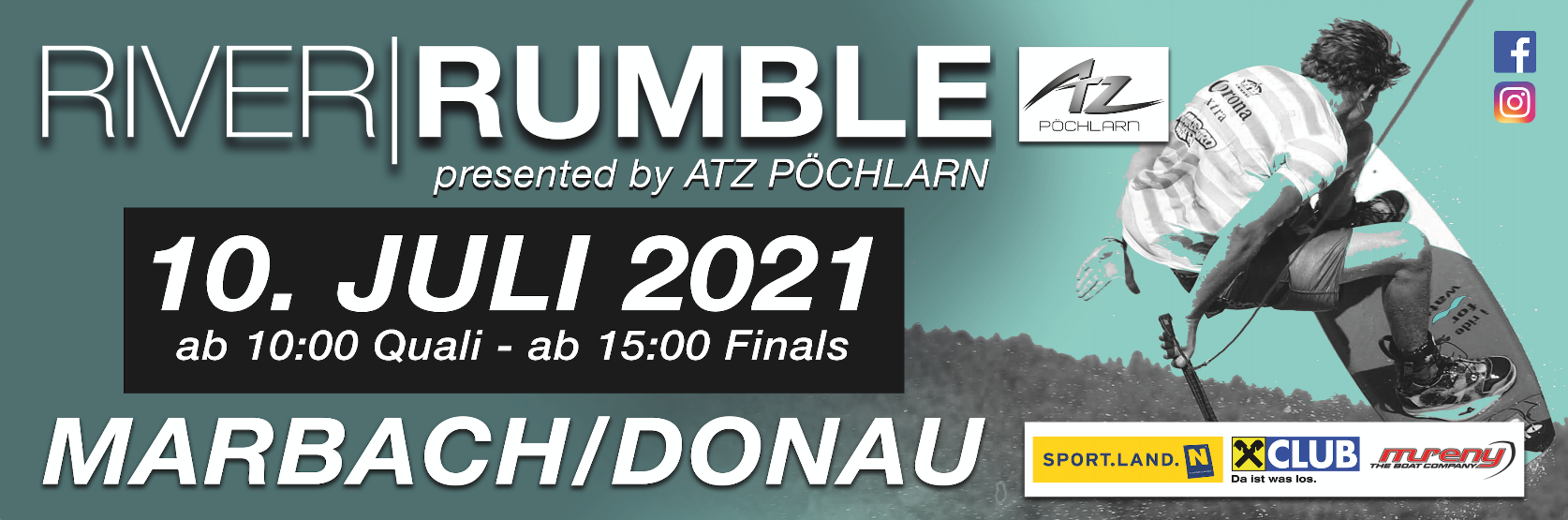 Im Auftrag und mit Genehmigung des Österreichischen Wasserski und Wakeboard Verbandes (ÖWWV) und der Sport Austria GMBH lädt der WSC „Wakesharks“ Marbach/D zum 1. Staatsmeisterschaftslauf Wakeboard/Boot im Rahmen des Austrian Wakeboard Cup 2021 ein.Gleichzeitig findet im Zuge des „Danube Wakeboard Masters 2021“ der 2. Toustopp in Marbach/D statt.Veranstaltungsort:	Donaustraße 35A, 3671 Marbach/D.Verein:	WSC Marbach/D, Sektion Wasserski/Wakeboard	Internet: www.wakesharks.at	Ansprechpartner: 	Helmut Nagl	0664/6170321Regeln:	Der Wettkampf wird gemäß den internationalen Regeln der Region 	EAME und den Additional Austrian Rules, zum download auf 	www.wakeboard.ag, im Freeride Modus ausgetragen. Aus Zeitersparnis 	und Fairness wird für jede Klasse, ausgenommen Open, nur eine 	Hantel mit Seil verwendet.Kategorie:	Boys / Girls: 	Geburtsjahr 2007 oder jünger 	Junior Men / Ladies: 	Geburtsjahr 2006 - 2005 - 2004 - 2003 	Amateure	Anfänger und Fortgeschrittene !! 1 Invert/Pass !!	Open Ladies  	Für jede, offene Klasse ohne Einschränkungen	Open Men: 	Für jeden, offene Klasse ohne Einschränkungen	Masters: 	Geburtsjahr 1989 oder älter	(Mindestanzahl pro Klasse 3 Starter)Qualifikation:	Die Veranstaltung ist frei für alle nationalen und internationalen	Athleten. Alle Teilnehmer werden auch in der Austrian Wakeboard Cup	und Danube Wakeboard Masters Gesamtwertung 2021 berücksichtigt. Judging:	wird beim Ridersmeeting bekanntgegebenOfficial Tow Boat:	Mastercraft X22Driver:	Chiefdriver Simon “Smove” KuntnerAnmeldung:	Die Anmeldung erfolgt vor Ort. Regulärer Nennschluss ist am Freitag, 
den 09.07.2021 um 16 Uhr. Nenngeld:	Boys/Girls, Junior Men, Junior Ladies	€ 35,00.—	Amateure, Open Men, Open Ladies, Masters	€ 40,00.—	Nachnennungen aller Klassen	€ 45,00.—	Die Nenngebühr beinhaltet:Akkreditierungskarte1 Trainingsfahrt Freitag (5 Min)Wettkampffahrt(en) Samstag 3 GetränkegutscheineTraining:	Am Freitag stehen jedem Rider zwischen 09 Uhr und 19 Uhr	5 Minuten Training zur Verfügung. Alle weiteren Trainingminuten 	(à 2,00 EUR/Min) können individuell vereinbart werden. Alle 	Anmeldungen, die nach 18 Uhr eintreffen, können für das 	Freitragtraining nicht mehr 	berücksichtigt werden. Aus 	organisatorischen Gründen kann am Samstag vor dem Rennen kein 	Training mehr durchgeführt werden.Haftung:	Der Veranstalter übernimmt keine Haftung für Personen-, Sach- od.	Vermögensschäden gegenüber Wettkämpfern, Schiedsrichtern, 	Offiziellen, Helfern oder dritten Personen. Alle Wettkämpfer nehmen in 	jeder Beziehung auf eigene Gefahr teil, auch wenn sie sich außerhalb des	Wettkampfes engagieren, z. B. im 	Rahmenprogramm. Mit der Teilnahme	verzichten die Läufer auf jegliche Forderungen von Ansprüchen aus allen	Schadensfällen, die direkt oder indirekt durch dieVeranstaltung 	entstehen. Alle Teilnehmer müssen Unfall - bzw. Haftpflichtversichert 	sein. Die Anforderungen an den Zustand und die Sicherheitsmaßnahmen der 	Wettkampfstrecken richten sich nach den jeweils gültigen Bestimmungen des 	Internationalen Wasserski & Wakeboard Verbandes (IWWF) Region EAME, des	Nationalen Wasserskiverbandes (ÖWWV), dem jeweils gültigen Reglement und 	Austragungsmodus des ÖWWV und der jeweils gültigen Vereinbarung 	(Pflichtenheft)zwischen dem Organisationskomitee (OK) und dem ÖWWV, 	wobei die Anordnungen des jeweiligen Schiedsrichters maßgebend sind. 	Jeder Teilnehmer verpflichtet sich, eigene Bemängelungen dem 	Schiedsrichter vorzutragen. Mit seinem Start gibt der Wettkämpfer zu 	erkennen, dass der gegebene Zustand der Wettkampfstrecke und die 	vorhandenen Sicherheitsvorkehrungen als geeignet  und ausreichend 	anerkannt werden. Eine darüber hinaus gehende Haftung für einen 	bestimmten Zustand der Wettkampfstrecke oder bestimmte 	Sicherheitsvorkehrungen übernimmt der Veranstalter nicht. Alle Athleten	bekommen die Haftungserklärung bei der Anmeldung Vorort zur 	Unterschrift vorgelegt.Proteste:	Proteste können innerhalb von 30 Minuten nach Veröffentlichung der 	Ergebnislisten gegen eine Protestgebühr von 50 EURO beim Chiefjudge 	eingebracht werden.Unterkunft:	Als Unterkunft stehen in Marbach/D Privatpensionen, ein 	Campingplatz und Hotels zur Verfügung. 	Mehr Infos:	Gemeinde Marbach/D	www.marbach-donau.at	Marbacher Freizeitzentrum	0664/558 18 15	Pension Loidhold	07413/343	Gasthaus Haselberger	07413/355	Hotel Wachauerhof	07413/7035-0	Hotel „Zur schönen Wienerin	07413/7077Zeitplan09.07.2021 	09:00 – 19:00 Uhr	Offizielles Training und Registrierung	19:00 Uhr	Ridersmeeting10.07.2021	ab 09:00 Uhr	Quali Boys/Girls	danach	Quali Amateure	Quali Masters	Quali Junior Men	Quali Open Women	Quali Open Men	13:00 – 15:00 Uhr	Pause	ab 15:00 Uhr	Finale Open Woman 	danach	Finale Junior Men	Finale Open Men 	Finale Boys/Girls	Finale Amateure	Finale Masters	SiegerehrungenAnmerkung:Änderung im Zeitplan und Ablauf bleiben dem Veranstalter vorbehalten.AnreiseAus Richtung Linz:	Autobahnausfahrt A1 Pöchlarn (Autobahnkilometer 90), nach Ausfahrt links	halten, nach etwa 300 Meter beim Kreisverkehr rechts, nach etwa 1 km 	links über die Donaubrücke Pöchlarn, Abfahrt Donaubrücke links, etwa 7 	km auf der B 3 bis Marbach/D, in der Ortsmitte links haltenAus Richtung Wien:	Autobahnausfahrt A1 Pöchlarn (Autobahnkilometer 90), nach Ausfahrt 	rechts halten, nach etwa 200 Meter beim Kreisverkehr rechts, nach etwa 1 	km links über die Donaubrücke Pöchlarn, Abfahrt Donaubrücke links, etwa 	7 km auf der B 3 bis Marbach/D, in der Ortsmitte links halten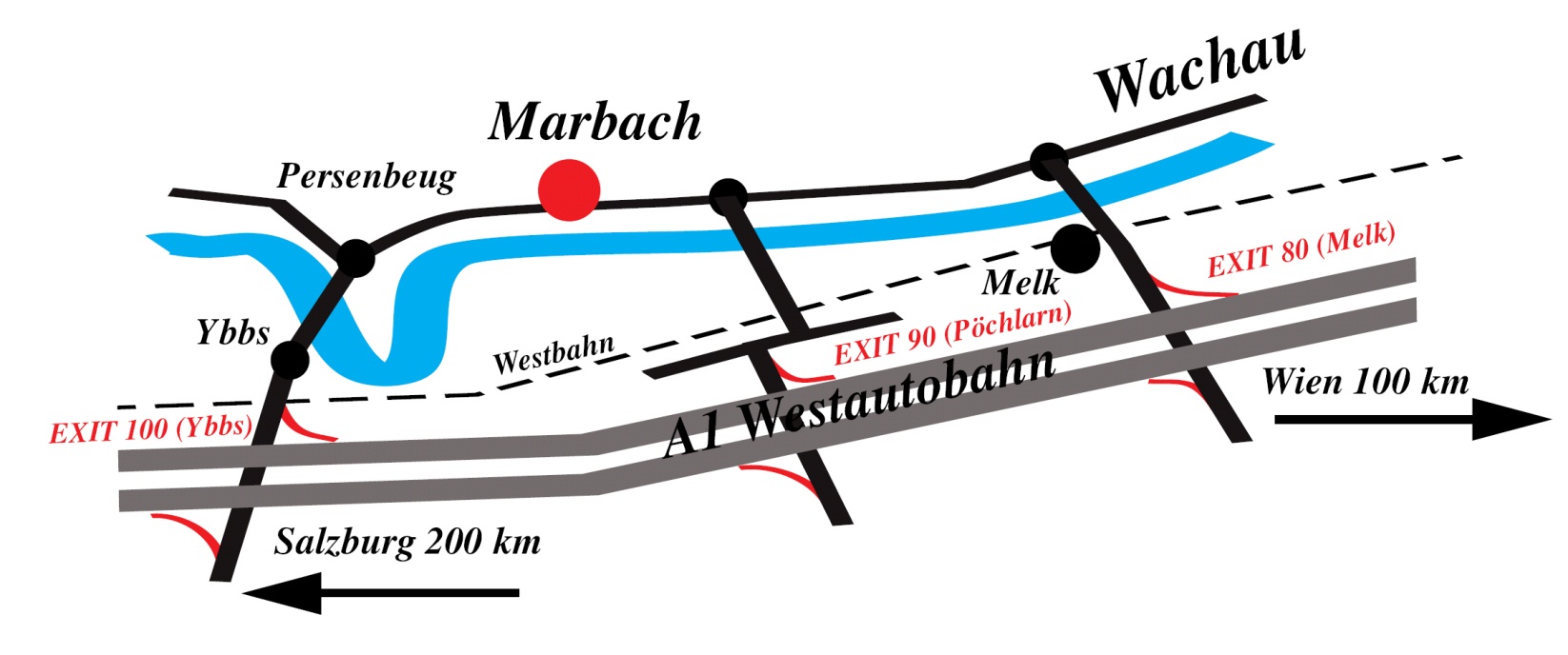 